МОСКОМСПОРТ, Администрация ПКиО Измайлово, ЦФКиС ВАО, АНО «АРТА-СПОРТ», МОК (Московская ореховая компания)П Р О Г Р А М М АОткрытие Московского Фестиваля лыжероллерных дисциплин 2017 (1 этап)ПОВТОРКА на призы ПКиО «Измайлово»30 апреля 2017 годаСтарт и зона выдачи стартовых номеров - в 100 м от метро Партизанская, перейти по подземному переходу на другую сторону Измайловского шоссе.Соревновательная трасса проходит по Народному проспекту ПКиО от трамвайных путей и до пересечения с Московским проспектом ПКиО (см. схему ниже)ПРЕДВАРИТЕЛЬНАЯ РЕГИСТРАЦИЯ ОБЯЗАТЕЛЬНАУчастник, не прошедший предварительную регистрацию, до старта допущен не будет, это связано с предварительным формированием стартового протокола и присвоением стартовых номеров, что НЕОБХОДИМО при повторном соревновательном формате гонки.Окончательная версия стартового протокола будет представлена на сайтах 29.04.17 в 19.00Заявки принимаются до 15.00, 29.04.17Ссылка для регистрации: http://artasport.ru/predstoyaschie-meropriyatiya/predstoyaschie-meropriyatiya_82.html
Можно отправить заявку на электронную почту: glo-tanya@yandex.ru Телефоны для справок: 8-916-636-37-10 Ирина, 8 -916-730-86-20 Татьяна, 8-985-905-11-04 КаринаДОПУСКАЮТСЯ УЧАСТНИКИ НА РОЛИКОВЫХ КОНЬКАХ (в зависимости от количества заявленных конькобежцев, возможно формирование отдельных номинаций)Требования к участникам соревнований и условия их допускаРЕГЛАМЕНТ СОРЕВНОВАНИЙ ПРЕДВАРИТЕЛЬНЙОКОНЧАТЕЛЬНЫЙ РЕГЛАМЕНТ БУДЕТ ПРЕДСТАВЛЕН НА САЙТАХ 29.04.17 в 19.00 (после формирования стартового протокола)Длина дистанции одного повторения – 800 м.Результат определяет сумма времени всех повторений.ДЕТСКО-ЮНОШЕСКИЙ БЛОК:ДМ 2, ДД 2, ДМ 1, ДД 1– 1 повторениеД ст, Д ср, Д мл – 2 повторенияЮ ст, Ю ср, Ю мл – 3 повторения8.00 до 09.30 - Регистрация и выдача номеров участникам детско-юношеского блока10.00 - Старт участников детско-юношеского блока раздельный через 15 секундПорядок старта: 1–е повторение: Ю ст, Ю ср, Ю мл, Д ст, Д ср, Д мл, ДМ 2, ДД2, ДМ1, ДД1 2–е повторение: Ю ст, Ю ср, Ю мл, Д ст, Д ср, Д мл 3–е повторение: Ю ст, Ю ср, Ю млСтарт 1-го участника последующего повторения – не раньше, чем через 5 минут после старта последнего участника предыдущего повторения.НАГРАЖДЕНИЕ! Сразу после финиша и подведения итогов в подгруппах детского блока (ориентировочное время 12.00) ОСНОВНОЙ БЛОК:М, М1, МЮ – 5 повторенийМ2, М3 – 4 повторенийЖ, Ж1, ЖЮ – 3 повторенийЖ2, М4 – 2 повторений 8.30 до 11.30 - Регистрация и выдача номеров участникам (ОБ)  12.00 - Старт участников основного блока раздельный через 15 секундПорядок старта: 1–е повторение: М, М1, МЮ, М2, М3, Ж, Ж1, ЖЮ, Ж2, М42–е повторение: М, М1, МЮ, М2, М3, Ж, Ж1, ЖЮ, Ж2, М43–е повторение: М, М1, МЮ, М2, М3, Ж, Ж1, ЖЮ4–е повторение: М, М1, МЮ, М2, М35–е повторение: М, М1, МЮСтарт 1-го участника последующего повторения – не раньше, чем через 5 минут после старта последнего участника предыдущего повторения.НАГРАЖДЕНИЕ! Сразу после финиша и подведения итогов в подгруппах (ориентировочное время 14.00) СТАТУС СОРЕВНОВАНИЙ:ПОВТОРКА на призы ПКиО «Измайлово» - 1 этап ФЛРД будет включен в ЕКП Москомспорта, что даст возможность присвоения спортивных разрядов.Длина соревновательного участка будет промеряна специальными приборами (800 м) Квалификация судейской бригады, обслуживающей соревнования ФЛРД, и электронное оборудование соответствует требованиям ЕВСК.ЕВСК по ссылке: http://www.minsport.gov.ru/sport/high-sport/edinaya-vserossiyska/23547/  Рекомендации Москомспорта (стр 33-34) по ссылке:http://sport.mos.ru/sport_v_moskve/rekomendatsii_moskomsporta/Rekomendacii_2015_03-05.pdfСТАРТОВЫЙ ВЗНОС оплачивается предварительно при регистрации, по системе электронного платежа (работаем в рамках закона) 400 рублей для групп МЮ, ЖЮ, М, Ж, М1, Ж1, М2, М3.  100 рублей для групп Ж2, М4, ЮСТ, ДСТ, ЮСР, ДСР, ЮМЛ, ДМЛ, ДМ 2, ДД 2, ДМ 1, ДД 1Выдача стартовых номеров на месте старта Телефон для уточнения проезда: 8-916-782-07-57 (Андрей)СХЕМА СОРЕВНОВАТЕЛЬНОЙ ТРАССЫ:Трасса проходит в живописнейшей части ВАО города Москвы – в ПКиО «Измайловский».Рельеф – равнинный, создается впечатление небольшого подъема по ходу движения от старта до     финиша.Траса находится в парке, но не в тени, асфальт сухой (после зимы) Ширина от 8 до 6 м, соревновательная часть трассы – не менее 4 м, возвратная часть – не менее 2 м.Рядом имеется пешеходная дорожка для гуляющих (дублер)Качество асфальта на 4,5 (по пятибалльной системе), асфальт среднезернистый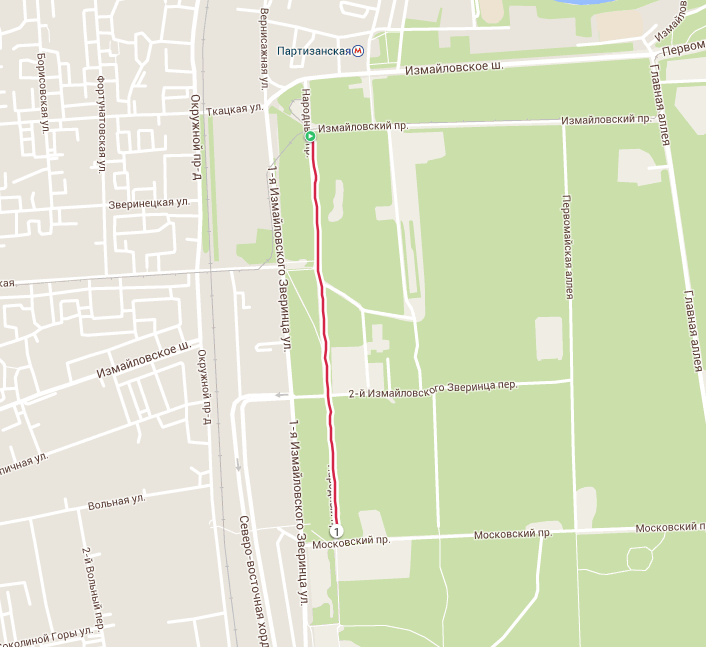 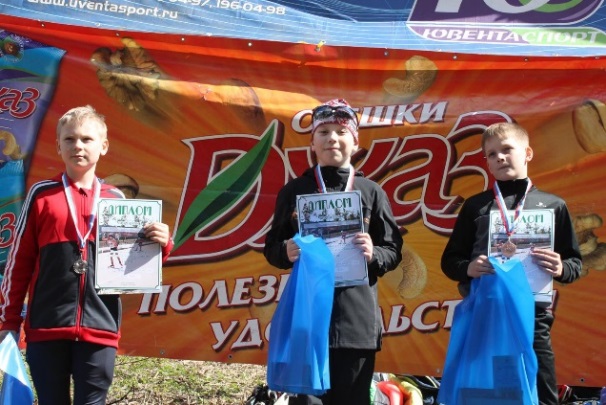 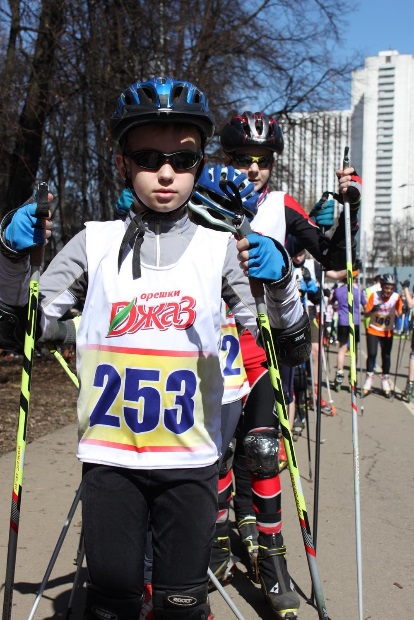 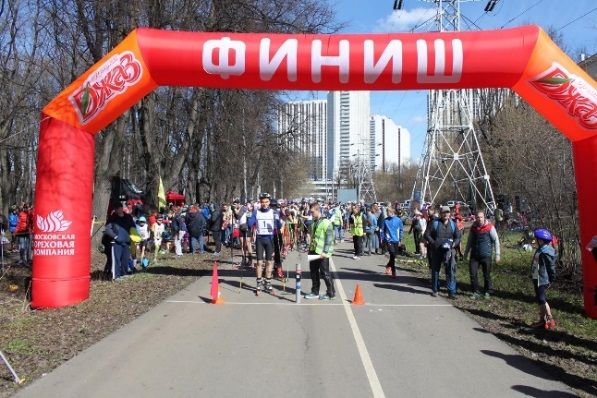 №№ п/пСокращенное наименование группыПолноенаименование группыГод рожденияДистанция1ДМ 1, ДД 1дети-мальчики, девочки первой группы2007 г.р. и мл.0,8 км2ДМ 2, ДД 2дети-мальчики, девочки второй группы2005-2006 г.р.0,8 км3Ю мл, Д млюноши, девушки младшего возраста2003-2004 г.р.2,4 км/1,6 км4Ю ср, Д срюноши, девушки среднего возраста2001-2002 г.р. 2,4 км /1,6 км5Ю ст, Д стюноши, девушки старшего возраста1999-2000 г.р.2,4 км /1,6 км6МЮ, ЖЮюниоры, юниорки1997-1998 г.р.4 км/2,4 км7М0, Ж0мужчины, женщины основного возраста1996-1977 г.р.4 км/2,4 км8М1, Ж1мужчины, женщины первой возрастной гр.1976- 1967г.р.4 км/2,4 км9М2мужчины второй возрастной группы1966-1957 г.р.3,2 км10Ж2женщины второй возрастной группы1956 г.р. и ст.1,6 км11М3мужчины третьей возрастной группы1956-1947 г.р.3,2 км12М4мужчины четвертой возрастной гр.1946 и старше1,6 км